E-TUND – KOHTUME ÜHISES VIRTUAALSES KLASSIRUUMIS        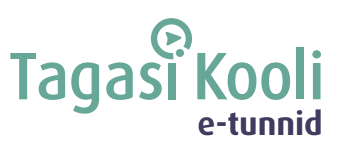 TUNNIKAVA #467Tööleht “Kuidas maailmas koos elada?”Maailm on suur ja lai. Praeguseks elab planeedil Maa lausa 8 miljardit inimest ja igaüks meist on omamoodi eriline. Selles e-tunnis jagab näitleja ja loodusesõber Henessi Schmidt meiega oma lugusid Aafrikast, heategevusest ja Senegali fotokunstnik Omar Victor Diopi näitusest Fotografiskas. Avastame, kui suur on maailm, kui erinevalt me kõik seda kogeme, kuidas me kõik teineteisega seotud oleme ning kuidas meie väikene abi ja headus maailmas suuri asju teha saab.Kasuta töölehte nii:  enne otseülekannet vii ennast teema lainele; otseülekande ajal küsi esinejalt küsimusi;   pärast otseülekannet lahenda ülesanded. ENNE OTSEÜLEKANNET Joonista siia paari minuti jooksul väikene maja, millel on üks aken ja uks, katusel on korsten. Maja ümber on aed ja aias kasvab puu. Võrrelge pinginaabriga üksteise pilte. Milliseid sarnasusi ja erinevusi märkate?OTSEÜLEKANDE AJAL KÜSI KÜSIMUSI Et saada vastuseid enda jaoks olulistele küsimustele, saad otseülekande ajal esinejale küsimusi esitada. Selleks ütle oma küsimus õpetajale, kes selle esinejale edastab. Seejärel lahenda ülesanded.PÄRAST OTSEÜLEKANNET LAHENDA ÜLESANDED1. Miks sinu arvates ei ole sinu ja pinginaabri joonistused täpselt ühesugused?…………………………………………………………………………………………………………………………2. Lugege klassiruumis koos läbi üks Omar Victor Diopi töö kirjeldus ja arutlege, mida head tegi Black Panthersi liikumine. Pärast arutelu vasta küsimustele.Tasuta hommikusöök lastele oli kogukondlik programm, mille Black Panthersi liikumine algatas oma peakontoris Oaklandis Californias. Tegu oli ühe esimese koolitoidu-programmiga, mis võimaldas vähekindlustatud lastel tasuta hommikusööki saada. Black Panthersi liikumine leidis, et lapsed ei saa haridusest täiel määral kasu kui nad on koolis näljased ning see seisukoht peegeldas ka nende keskseid väärtusi nagu enesemääramisõigus ja hariduse olulisus. Programmi rahastati kogukonna enda annetustest, kuid seda toetasid ka kohalikud poed, kirikud ja toiduainetootjad. Juba esimesel aastal sai programm sedavõrd populaarseks, et seda laiendati üle kogu USA ning 1969. aasta lõpuks võimaldas Black Panthers tasuta hommikusööki 20 000 kooliealisele lapsele 19 erinevas linnas. Inspireerituna Black Panthersi ideedest ja tegevusest 1960. aastatel, algatas USA põllumajandusministeerium hiljem oma koolihommikusöökide programmi, mis toitlustab iga päev ligi 13 miljonit õpilast.2.1. Mis tundeid tekitab sinus mõte, et mõned lapsed peavad terve koolipäeva veetma tühja kõhuga?…………………………………………………………………………………………………………………………..2.2. Kas sa arvad, et tasuta hommikusöök peaks olema kõikidele lastele kättesaadav? Miks või miks mitte?…………………………………………………………………………………………………………………………..3. Omar Victor Diopi fotode peategelane on tema ise. Kas sulle meenub ajaloost mõni suurkuju, kelle asemel oleksid tahtnud ise olla? Joonista siia raami sisse ennast selle suurkuju rollis. 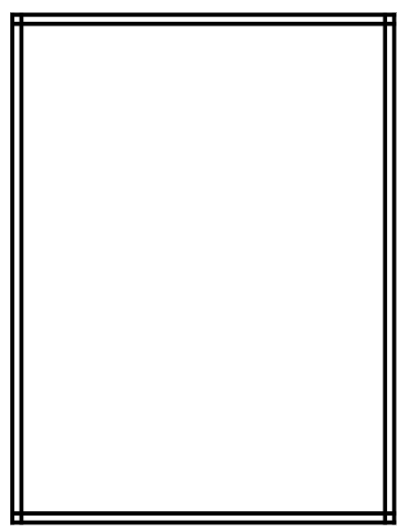 * Kui õpilasel ei meenu ühtegi ajaloolist tegelast, siis võib ta ennast joonistada mõne hetkel tuntud inimese, pereliikme vms rollis.4. Looge klassiruumis headuse ahel. 1) Lõika töölehe allääres mööda piirjoont välja sedel. 2) Kirjuta sellele üks hea soov oma klassikaaslasele. 3) Kui oled oma soovi kirja pannud, siis anna sedel õpetajale, kes annab sulle kellegi teise hea sooviga sedeli vastu. 4) Mis tundeid saadud soov sinus tekitab?Juhend õpetajale: Õpilased lõikavad mööda piirjoont välja sedeli, kuhu kirjutavad ühe hea soovi. Paluge õpilastel vältida nimelist pöördumist, soov peab olema selline, et igaüks võib seda lugeda. Kui õpilased on soovid kirja pannud, siis annavad nad need õpetajale. Seejärel saab õpetaja igale õpilasele jagada ühe sedeli. Võite paluda, et nad annaksid märku, kui saavad enda kirjutatud sedeli. Paluge õpilastel hinnata, kuidas sedelil olev sõnum neile mõjus. Hiljem võib kõik sedelid jälle kokku koguda ja näiteks kleepida need ühele suurele paberile, et saaks neid ka hiljem lugeda. 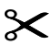 - - - - - - - - - - - - - - - - - - - - - - - - - - - - - - - - - - - - - - - - - - - - - - - - - - - - - - - - - - - - - - - - - - - - - - - - - - - - -  Minu soov: Tunni teema:Kuidas maailmas koos elada?Külalisõpetaja:Henessi Schmidt, näitlejaÕpilased:4.-6. klassTunni õpieesmärk:Õpilane teab, et maailm on mitmekesine ning mõistab, miks on oluline teisi aidata ning olla salliv. Seos RÕK-iga:Kultuuri- ja väärtuspädevus, sotsiaalne ja kodanikupädevus, suhtluspädevus         45-minutilise tunni ülesehitus:                5 min                                                                 15 + 5 min                                                                       20 minettevalmistus ja häälestus                     ülekanne + küsimused külalisõpetajale                         õpilaste iseseisev töö klassis         45-minutilise tunni ülesehitus:                5 min                                                                 15 + 5 min                                                                       20 minettevalmistus ja häälestus                     ülekanne + küsimused külalisõpetajale                         õpilaste iseseisev töö klassisTunni teema taust:Maailm on suur ja lai. Praeguseks elab planeedil Maa lausa 8 miljardit inimest ja igaüks meist on omamoodi eriline. Selles e-tunnis jagab näitleja ja loodusesõber Henessi Schmidt meiega oma lugusid Aafrikast, heategevusest ja Senegali fotokunstnik Omar Victor Diopi näitusest Fotografiskas. Avastame, kui suur on maailm, kui erinevalt me kõik seda kogeme, kuidas me kõik teineteisega seotud oleme ning kuidas meie väikene abi ja headus maailmas suuri asju teha saab.Häälestus:Joonista siia paari minuti jooksul väikene maja, millel on üks aken ja uks, katusel on korsten. Maja ümber on aed ja aias kasvab puu. Võrrelge pinginaabriga üksteise pilte. Milliseid sarnasusi ja erinevusi märkate?Õpilaste iseseisevtöö:Vt töölehte allpoolVõimalikud lisamaterjalid: Omar Victor Diopi näitusest Fotografiskas - https://www.fotografiska.com/tallinn/naitused/omar-victor-diop/